Izba Administracji Skarbowej we Wrocławiu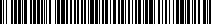 UNP: 0201-19-059782Znak sprawy: 0201-ILN.261.28.2019ZAPROSZENIE do złożenia propozycji cenowej na remont instalacji zimnej wody oraz instalacji hydrantowej w budynku Urzędu Skarbowego w Kamiennej Górze ul. Papieża Jana Pawła II 18Nazwa Zamawiającego Izba Administracji Skarbowej we Wrocławiuul. Powstańców Śląskich 24,26, 53-333 Wrocławwww.dolnoslaskie.kas.gov.plOpis przedmiotu zamówienia Wymiana remont instalacji zimnej wody oraz instalacji hydrantowej w budynku Urzędu Skarbowego w Kamiennej Górze ul. Papieża Jana Pawła II 18 - nieruchomości stanowiącej przedmiot trwałego zarządu Izby Administracji Skarbowej we Wrocławiu. Zakres robót określa projekt budowlany i przedmiar robót - Załączniki nr 2-4 do zaproszenia). Szczegółowy zakres praw i obowiązków Wykonawcy, określony został w Projekcie umowy stanowiącym Załącznik nr 5 do Zaproszenia.Przewidywany okres świadczenia umowy: do 30.11.2019 r.Zamawiający, żąda wskazania przez Wykonawcę części zamówienia, których wykonanie zamierza powierzyć podwykonawcom i podania przez Wykonawcę firm podwykonawców.Ze względu na brak zidentyfikowanych czynności w zakresie realizacji zamówienia, których wykonanie polega na wykonywaniu pracy w sposób określony w art. 22 § 1 ustawy z dnia 26 czerwca 1974 r. - Kodeks pracy (Dz. U. z 2014 r. poz. 1502, z późn. zm.), Zamawiający nie formułuje wymogu zatrudnienia osób przez wykonawcę lub podwykonawcę na podstawie umowy o pracę.Zamawiający wymaga udzielenia minimalnej gwarancji na okres – trzech lat.Miejsce realizacji zamówienia.Urząd Skarbowy w Kamiennej Górze, ul. Papieża Jana Pawła II 18, 58-400 Kamienna Góra, woj. dolnośląskie.Kryteria oceny ofert. Informacja o wagach punktowych lub procentowych przypisanych do poszczególnych kryteriów oceny ofert. Opis sposobu przyznawania punktacji za spełnienie danego kryterium oceny ofert.Kryterium wyboru : cena brutto oferty (C)Za najkorzystniejszą ofertę zostanie uznana oferta z najniższą ceną brutto za wykonanie usługi – 100 %Sposób przyznawania punktacji:C  = (Cmin : Cb) x 100 x 100%gdzie:Cmin - najniższa cena brutto oferty (wg złożonych ofert),Cb - 	cena brutto badanej oferty,100 -    wskaźnik stały,100% - procentowe znaczenie tego kryterium;W tym kryterium Wykonawca może uzyskać max. 100 punktów. Wszystkie oceny w tym kryterium będą wyliczone z dokładnością do dwóch miejsc po przecinku.Termin składania ofert: 20.09.2019 r. do godz. 10.00.Miejsce i sposób składania ofert.Ofertę należy przesłać na adres mailowy zbigniew.nowicki@mf.gov.pl.Ofertę należy sporządzić w języku polskim z zachowaniem formy pisemnej w postaci wydruku komputerowego, maszynopisu lub czytelnego pisma odręcznego. Ofertę należy sporządzić na Formularzu ofertowym.Oferta, oświadczenia oraz dokumenty wystawione przez Wykonawcę muszą być podpisane przez Wykonawcę albo osoby uprawnione do reprezentowania Wykonawcy.Osoba do kontaktów.Zbigniew Nowicki, email: zbigniew.nowicki@mf.gov.pl, nr tel. 74 664 35 21.Informacje na temat zakresu wykluczenia Wykonawcy i odrzucenia oferty.Z postępowania o udzielenie zamówienia Zamawiający wykluczy Wykonawcę, który nie wykaże spełniania warunków udziału w postępowaniu.Zamawiający odrzuci ofertę Wykonawcy, która zawiera rażąco niską cenę w stosunku do przedmiotu zamówienia, w szczególności Zamawiający odrzuci ofertę Wykonawcy, który nie udzielił wyjaśnień lub jeżeli dokonana ocena wyjaśnień wraz ze złożonymi dowodami potwierdza, że oferta zawiera rażąco niską cenę w stosunku do przedmiotu zamówienia.W celu ustalenia czy złożona oferta zawiera rażąco niską cenę Zamawiający zwróci się do Wykonawcy o udzielenie wyjaśnień (w tym złożenie dowodów) w zakresie możliwości wykonania przedmiotu zamówienia zgodnie z wymaganiami określonymi przez Zamawiającego. Zamawiający zwróci się o udzielenie wyjaśnień do Wykonawców, których zaoferowana cena budzi wątpliwości lub których cena całkowita oferty jest niższa o co najmniej 30% od wartości zamówienia powiększonej o należny podatek od towarów i usług lub średniej arytmetycznej cen wszystkich złożonych ofert. Oferta złożona po terminie składania ofert będzie podlegać odrzuceniu.Określenie warunków zmian umowy zawartej w wyniku przeprowadzonego postępowania o udzielenie zamówienia publicznego, o ile przewiduje się możliwość zmiany takiej umowy.Warunki zmiany umowy zostały określone w Projekcie umowy stanowiącym załącznik nr 5 do Zaproszenia.Załączniki Załącznik nr 1 do Zaproszenia - Formularz ofertowy,Załącznik nr 2 do Zaproszenia - Przedmiar robót,Załącznik nr 3 do Zaproszenia - projekt budowlany, Załącznik nr 4 do Zaproszenia - STWOiR,Załącznik nr 5 do Zaproszenia - projekt umowy,Załącznik nr 6 do Zaproszenia - Klauzula informacyjna IAS we Wrocławiu.